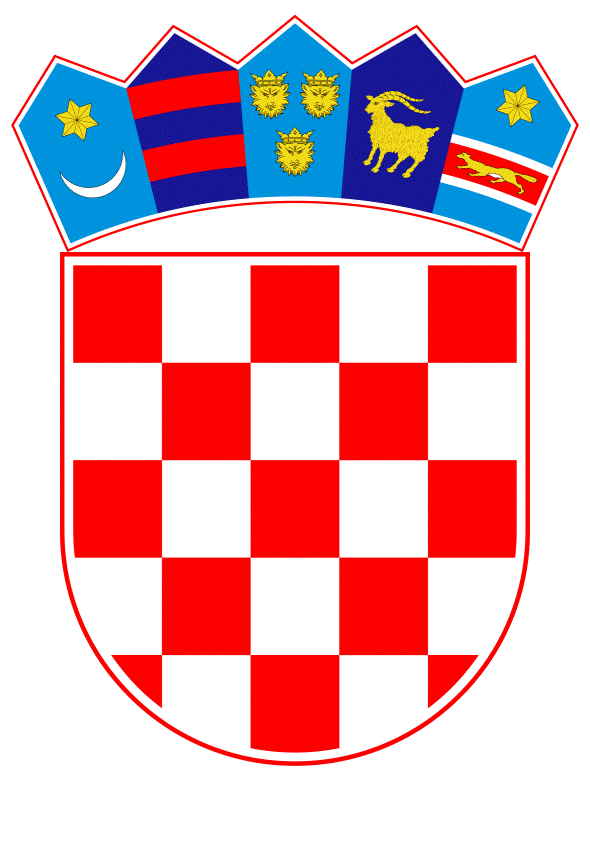 VLADA REPUBLIKE HRVATSKEZagreb, 13. prosinca 2023.______________________________________________________________________________________________________________________________________________________________________________________________________________________________Banski dvori | Trg Sv. Marka 2  | 10000 Zagreb | tel. 01 4569 222 | vlada.gov.hrPRIJEDLOGNa temelju članka 1. i članka 31. stavka 3. Zakona o Vladi Republike Hrvatske („Narodne novine“, broj 150/11., 119/14., 93/16., 116/18. i 80/22.), a u vezi s člankom 74. Zakona o željeznici („Narodne novine“, broj 32/19., 20/21. i 114/22.), Vlada Republike Hrvatske je na sjednici održanoj _____________ donijelaZ A K L J U Č A K 1. 	Prihvaća se Pilot-projekt besplatnoga željezničkog prijevoza umirovljenika i osoba starijih od 65 godina, u tekstu koji je Vladi Republike Hrvatske dostavilo Ministarstvo mora, prometa i infrastrukture aktom, KLASA: 341-01/23-01/38 URBROJ: 530-06-2-2-23-9, od 24. studenog 2023.Pilot-projekt iz točke 1. ovoga Zaključka provodit će se u razdoblju od 1. siječnja 2024. do 31. prosinca 2024. Za provedbu Pilot-projekta iz točke 1. ovoga Zaključka zadužuje se Ministarstvo mora, prometa i infrastrukture.KLASA:	URBROJ:	Zagreb, 										         PREDSJEDNIK     									   mr. sc. Andrej PlenkovićO b r a z l o ž e nj ePilot-projektom omogućiti će se besplatan željeznički prijevoz umirovljenika i osoba starijih od 65 godina kako bi se poboljšala kvaliteta života umirovljenika, potaknula održiva mobilnost, smanjili troškovi života za stariju populaciju te doprinijelo ekološki odgovornijem načinu putovanja starije populacije. Uz navedeno, Pilot-projektom se promiče javni željeznički prijevoz, uz smanjenje prometnih gužvi na cestama.Uvođenjem Pilot-projekta 1.224.544 umirovljenika i osoba starijih od 65 godina imat će mogućnost  neograničeno koristiti željeznički prijevoz na području Republike Hrvatske. U tom smislu, umirovljenici i osobe starije od 65 godina će moći besplatno putovati vlakom u svrhu svakodnevnih i povremenih putovanja, jednodnevnih izleta, posjeta događanjima i manifestacijama, odlazaka liječniku, putovanja na ljetovanje i drugih putovanja.Sukladno Tarifi za prijevoz putnika u unutarnjem prijevozu, umirovljenici i osobe starije od 60 godina imaju pravo na 50% popusta na putovanja željeznicom u Republici Hrvatskoj. Naime, u 2019. godini umirovljenici i starije osobe ostvarili su oko 1,2 mil. putovanja vlakom, dok su u 2022. godini ostvarili oko 800.000 putovanja, što je za oko 33,5% manje putovanja u odnosu na 2019. godinu. U prvih devet mjeseci ove godine ostvareno je oko 650.000 putovanja te se procjenjuje da će u 2023. biti ostvareno 10% više putovanja u odnosu na 2022. godinu, što je još uvijek manje u odnosu na godinu prije pandemije covida-19. Ukupni ostvareni prihod od umirovljenika i starijih osoba u 2019. iznosio je oko 2,3 mil. eura za 1.237.538 putovanja, dok se procjenjuje da će u 2023. godini iznositi oko 1,9 mil. eura za 900.000 putovanja. Slijedom navedenog predviđa se da će u 2024. godini izostali prihod za navedene skupine putnika iznositi 2 mil. eura budući da bi bez navedenog pilot-projekta broj putovanja u 2024. godini bio oko 900.000 putovanja, međutim uvođenjem pilot-projekta očekuje se povećanje broja korisnika pilot-projekta te time predviđamo ukupno 2.000.000 putovanja u 2024. godini.Realizacija ovog Pilot-projekta ima i socijalnu komponentu, jer će se njegovim provođenjem znatno olakšati financijska situacija umirovljenika i osoba starijih od 65 godina. U razvojnom smislu, obzirom na velika ulaganja u željezničku infrastrukturu i vozni park, ovim projektom i dalje će se poticati korištenje i održivost željezničkog prijevoza. Naime, do kraja 2025. godine društvo HŽ Putnički prijevoz d.o.o. će u promet pustiti još 13 novih vlakova, a u idućem programskom razdoblju planirana je nabava još oko 60 novih vlakova. U vezi s tim, nužno je u narednom periodu stvoriti naviku putovanja vlakom, što je neophodno u cilju dugoročne održivosti željezničkog prijevoza.Uz modernizaciju i obnovu pruga te obnovu voznog parka, Pilot-projekt bio bi još jedna od mjera vezana uz vraćanje putnika željeznici. Financiranje Pilot-projekta će se provesti u skladu s odredbama Ugovora br. 1/2019/DP-HŽPP o javnim uslugama za usluge od općeg gospodarskog interesa u javnom željezničkom prijevozu u Republici Hrvatskoj.Sredstva potrebna za provedbu Zaključka o prihvaćanju pilot-projekta besplatnoga željezničkog prijevoza umirovljenika i osoba starijih od 65 godina od 1. siječnja 2024. godine do 31. prosinca 2024. godine procjenjuju se u iznosu od 2.000.000 eura. Navedena sredstva osigurati će se u Državnom proračunu za 2024. godinu i projekcijama za 2025. i 2026. godinu, u okviru Razdjela 065, Glave 05 Ministarstva mora, prometa i infrastrukture u 2024. godini na aktivnosti A761011 Poticanje željezničkog putničkog prijevoza, izvoru 11, kontu 3631 - Tekuće pomoći unutar općeg proračuna u okviru limita ukupnih rashoda Ministarstva, mora, prometa i infrastrukture utvrđenih Odlukom Vlade Republike Hrvatske o proračunskom okviru za razdoblje 2024. - 2026.  Predlagatelj:Ministarstvo mora, prometa i infrastrukturePredmet:Prijedlog zaključka o Pilot-projektu besplatnoga željezničkog prijevoza umirovljenika i osoba starijih od 65 godina